Нефтегорская межрайонная прокуратура разъясняет: «Пенсия по потере кормильца вместо алиментов.»Разъясняет ситуацию заместитель Нефтегорского межрайонного прокурора Александр Галузин.В силу статьи 278 Гражданского процессуального кодекса Российской Федерации и статьи 65 Федерального закона «Об исполнительном производстве», взыскатели алиментов имеют возможность инициировать процедуру признания безуспешно разыскиваемого должника безвестно отсутствующим для последующего получения пенсии по потере кормильца на детей.В ходе исполнительного производства судебный пристав-исполнитель по заявлению взыскателя либо своей инициативе объявляет исполнительный розыск должника, его имущества, при условии, что совершенные им ранее иные исполнительные действия не позволили установить их местонахождение.В случае, если после проведения исполнительно-розыскных действий по розыску должника по исполнительному документу, содержащему требование о взыскании алиментов, в течение одного года со дня получения последних сведений о должнике не установлено его место нахождения, судебный пристав-исполнитель, осуществляющий розыск, информирует взыскателя о результатах проведенных исполнительно-розыскных действий и разъясняет взыскателю его право обратиться в суд с заявлением о признании должника безвестно отсутствующим в порядке, установленном статьей 42 Гражданского кодекса Российской Федерации.Решение суда об удовлетворении заявления взыскателя не освобождает должника от обязанности по уплате алиментов, вместе с тем является основанием для получения несовершеннолетним пенсии по потере кормильца, для чего решение суда и другие документы необходимо представить в отделение Пенсионного фонда по месту жительства.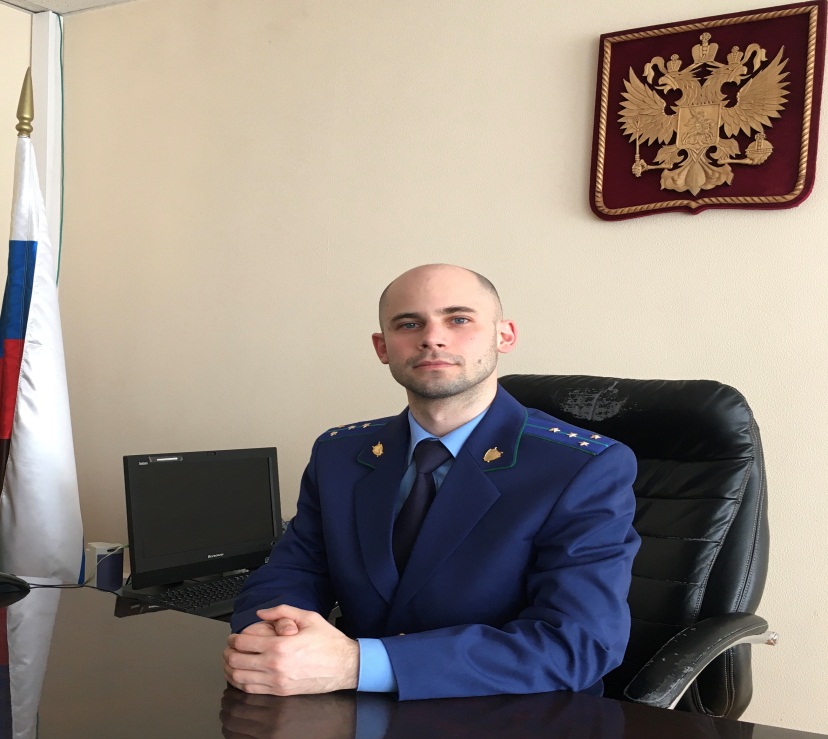 